March 2, 2020HCJFS REQUEST FOR PROPOSALINDEPENDENT LIVING SERVICESRFP SC01-20RADDENDUM 3Questions asked after RFP Conference:Q1. 	Is it a requirement of HCJFS that youth be able to keep their furniture upon exit from the program?Yes. Q2. 	If we plan to submit a per diem for both ILS and ILSspecial needs, how do you want us to complete the budget sheets?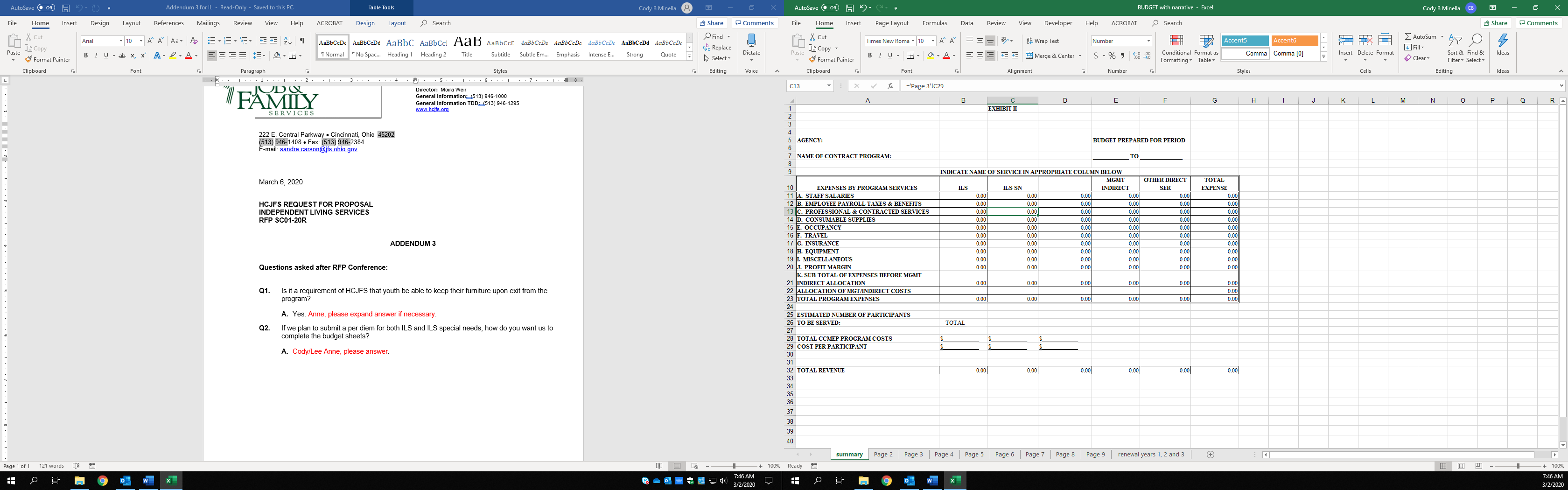 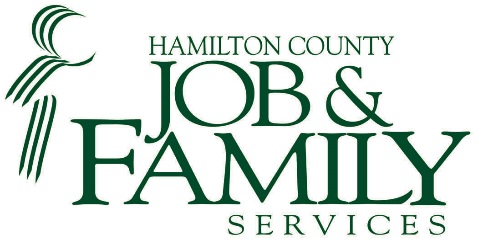 Board of Commissioners:Denise Driehaus, Stephanie Summerow Dumas, Victoria ParksCounty Administrator:  Jeff Aluotto, County AdministratorDirector:  Moira WeirGeneral Information:  (513) 946-1000General Information TDD:  (513) 946-1295www.hcjfs.org222 E. Central Parkway  Cincinnati, Ohio  (513) 1408  Fax: (513) 946-2384E-mail: sandra.carson@jfs.ohio.gov